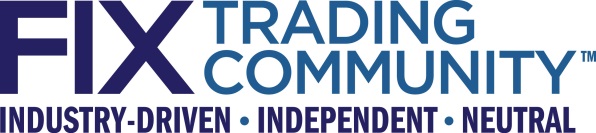 FIX Global Technical CommitteeExtensions for CAT – UpdateSeptember 17, 2020Revision 0.2Proposal Status:  Public ReviewDISCLAIMERTHE INFORMATION CONTAINED HEREIN AND THE FINANCIAL INFORMATION EXCHANGE PROTOCOL (COLLECTIVELY, THE "FIX PROTOCOL") ARE PROVIDED "AS IS" AND NO PERSON OR ENTITY ASSOCIATED WITH THE FIX PROTOCOL MAKES ANY REPRESENTATION OR WARRANTY, EXPRESS OR IMPLIED, AS TO THE FIX PROTOCOL (OR THE RESULTS TO BE OBTAINED BY THE USE THEREOF) OR ANY OTHER MATTER AND EACH SUCH PERSON AND ENTITY SPECIFICALLY DISCLAIMS ANY WARRANTY OF ORIGINALITY, ACCURACY, COMPLETENESS, MERCHANTABILITY OR FITNESS FOR A PARTICULAR PURPOSE.  SUCH PERSONS AND ENTITIES DO NOT WARRANT THAT THE FIX PROTOCOL WILL CONFORM TO ANY DESCRIPTION THEREOF OR BE FREE OF ERRORS.  THE ENTIRE RISK OF ANY USE OF THE FIX PROTOCOL IS ASSUMED BY THE USER.NO PERSON OR ENTITY ASSOCIATED WITH THE FIX PROTOCOL SHALL HAVE ANY LIABILITY FOR DAMAGES OF ANY KIND ARISING IN ANY MANNER OUT OF OR IN CONNECTION WITH ANY USER'S USE OF (OR ANY INABILITY TO USE) THE FIX PROTOCOL, WHETHER DIRECT, INDIRECT, INCIDENTAL, SPECIAL OR  CONSEQUENTIAL (INCLUDING, WITHOUT LIMITATION, LOSS OF DATA, LOSS OF USE, CLAIMS OF THIRD PARTIES OR LOST PROFITS OR REVENUES OR OTHER ECONOMIC LOSS), WHETHER IN TORT (INCLUDING NEGLIGENCE AND STRICT LIABILITY), CONTRACT OR OTHERWISE, WHETHER OR NOT ANY SUCH PERSON OR ENTITY HAS BEEN ADVISED OF, OR OTHERWISE MIGHT HAVE ANTICIPATED THE POSSIBILITY OF, SUCH DAMAGES.DRAFT OR NOT RATIFIED PROPOSALS (REFER TO PROPOSAL STATUS AND/OR SUBMISSION STATUS ON COVER PAGE) ARE PROVIDED "AS IS" TO INTERESTED PARTIES FOR DISCUSSION ONLY.  PARTIES THAT CHOOSE TO IMPLEMENT THIS DRAFT PROPOSAL DO SO AT THEIR OWN RISK.  IT IS A DRAFT DOCUMENT AND MAY BE UPDATED, REPLACED, OR MADE OBSOLETE BY OTHER DOCUMENTS AT ANY TIME.  THE FPL GLOBAL TECHNICAL COMMITTEE WILL NOT ALLOW EARLY IMPLEMENTATION TO CONSTRAIN ITS ABILITY TO MAKE CHANGES TO THIS SPECIFICATION PRIOR TO FINAL RELEASE.  IT IS INAPPROPRIATE TO USE FPL WORKING DRAFTS AS REFERENCE MATERIAL OR TO CITE THEM AS OTHER THAN “WORKS IN PROGRESS”.  THE FPL GLOBAL TECHNICAL COMMITTEE WILL ISSUE, UPON COMPLETION OF REVIEW AND RATIFICATION, AN OFFICIAL STATUS ("APPROVED") OF/FOR THE PROPOSAL AND A RELEASE NUMBER.No proprietary or ownership interest of any kind is granted with respect to the FIX Protocol (or any rights therein).Copyright 2003-2020 FIX Protocol Limited, all rights reserved.Table of ContentsAuto-generate the entire table of contents (press F9) here - or customize up to 3 levels deep.Document History	51	Introduction	61.1	Summary of changes	62	Business Requirements	72.1	Trade Reporting Indicator	72.2	Affiliated Firm Indicator	72.3	Manual Order Indicator	72.4	Receiving Desk Types	72.5	Fulfillment Identifiers	82.6	ATS Display Indicator	83	Issues and Discussion Points	84	Proposed Message Flow	85	FIX Message Tables	95.1	FIX NewOrderSingle(35=D)	95.2	FIX Message ExecutionReport(35=8)	95.3	FIX Message TradeCaptureReport(35=AE)	106	FIX Component Blocks	127	Category Changes	12Appendix A - Data Dictionary	13Appendix B - Glossary Entries	15Appendix C - Abbreviations	15Appendix D - Usage Examples	15Table of FiguresA Table of Figures is not required.  If used, use styles to tag the captions and auto-generate the list here.  If not used, remove this section.Document HistoryThe above document history section, including date, author, and comments, is required to track editing changes to the document.  List revisions in ascending order.  Please insert additional rows in the table as needed.Template version information:r2:  2010-11-13 Revised to support abbreviations, inlined component referencesr3:  2011-12-02 Revised to add additional usage clarificationr3.1:  2013-01-04 Revised Copyright year, changed template to Office 2013 .docx version, updated font to Calibri for cleaner look.  Added additional template usage clarification.R3.2 2016-05-23 – revised the copyright date, corrected document references and replaced the FIX logo with the most current graphic.2016-09-14 – Removed blue highlighting from hidden text content, removed ICR column from 5.1 and 6.1 tables and added “FIX Spec” to the Comments column header of table 6.1 and revised notation of optional elaboration for fields and enums in the data dictionary.IntroductionProvide an introduction to the content, purpose, or impetus of the proposal; the business need / problem being solved; and the scope.  Include and label any references, supporting documentation, and related proposals.  If the proposal is based on existing implementations, describe them here in the appropriate subsections.  It is recommended that a "Summary of Proposed Changes" sub-section be provided within this section.This gap analysis proposal is a follow up to Extension Pack EP253 Extensions for CAT/FIX Mapping. Some of the extensions proposed by the CAT/FIX mapping (https://www.fixtrading.org/packages/mapping-cat-fix-phase-2a_equities/) were not included in EP253 and are covered with this proposal.Summary of changesThe following changes are made by this proposal.Message NewOrderSingle(35=D)Add the component TrdRegPublicationGrp.Add the fields TradeReportingIndicator(2524), AffiliatedFirmsIndicator (2525).Message ExecutionReport(35=8)Add the fields AffiliatedFirmsIndicator (2525).Message TradeCaptureReport(35=AE)Add the fields TradeReportingIndicator(2524), ManualOrderIndicator(1028), ExecRefID(19).Field DeskType(1033)Add the value “FB”Field TrdRegPublicationType (2669)Amendments to the elaborations of the values added by Extension Pack EP253.Business RequirementsDescribe the business problem, requirements or workflow that is the source for the proposed changes to the FIX Protocol.  The descriptions should help the Global Technical Committee understand the business areas, business requirements that resulted in the proposal and context for the proposal.  The descriptions should use business or layman's terms.  Business flow diagrams may also be helpful.Trade Reporting IndicatorThe field TradeReportingIndicator(2524) allows a broker/dealer to instruct if the CAT event should be reported on their OEMS.  Retail systems will need this where they have an OEMS to OEMS workflow and have to dictate which OEMS will be reponsible for reporting specific CAT event. TradeReportingIndicator(2524) is currently only available on the ExecutionReport(35=8) message. The following FIX message types are required for CAT Phase 2A and it is proposed to add this field to them to support the stated CAT event(s).NewOrderSingle(35=D), CAT events MECO and MEORTradeCaptureReport(35=AE), CAT events MEOT(S), MEOF,  MEFAAffiliated Firm IndicatorThe field AffiliatedFirmsIndicator(2525) allows to indicate if the CAT routing party is an affiliate of the receiving CAT Industry Member when routing between two IMIDs of the same legal entity, i.e. belonging to the same broker-dealer.AffiliatedFirmsIndicator (2525) is currently only available on the TradeCaptureReport(35=AE) message. The following FIX message types are required for CAT Phase 2A and it is proposed to add this field to them to support the stated CAT event(s).NewOrderSingle(35=D), CAT event MEORExecutionReport(35=8), CAT events MENO, MEOAManual Order IndicatorThe field ManualOrderIndicator(1028) allows to indicate that a CAT event (e.g. order route) did not occur due to an electronic message being sent.ManualOrderIndicator(1028) is currently not available on the TradeCaptureReport(35=AE) message and has previously only been used in the context of orders but not for trades. This is required for CAT Phase 2A and it is proposed to add this field to support the CAT events MEOT, MEOF, and MEFA.Receiving Desk TypesThe field DeskType(1033) allows to indicate the type of desk or department within the firm that received the order. It is proposed to add the following value required by CAT Phase 2A:FB = Floor BrokerFulfillment IdentifiersTrades that do not require public dissemination, e.g. if the beneficial owner does not change, are defined as order fulfillment events in CAT as opposed to trade events. Identifiers for fulfillments may be amended but then require reporting of the prior fulfillment identifier. FIX provides the field ExecRefID(19) for this use case but it is currently not available on the TradeCaptureReport(35=AE) message. This is required for CAT Phase 2A and it is proposed to add this field to support the CAT event MEFA.ATS Display IndicatorCAT requires some additional reporting by alternative trading systems (ATSs). The display indicator allows to indicate if the order is displayed outside of the ATS to subscribers only, or via publicly disseminated quotation data.FIX provides the repeating group TrdRegPublicationGrp for this use case but it currently not available on the NewOrderSingle(35=D) message. This is required for CAT Phase 2A and it is proposed to add this field to support the CAT event MECO.Issues and Discussion PointsThe information in this section can be presented in table or numbered list format or sub-sections of descriptive text.  Include issues and important discussion points that arose during the sub-committee or working group's effort to develop the gap analysis proposal.  Also include resolutions of the issues and discussion points.  The items will aid in understanding the thought process and tracks for the decisions made.NONEProposed Message FlowDiscuss the proposed FIX message flow to be used to support the business workflow.  Identify existing and new message types at a message name level.  Include flow or sequence diagrams to illustrate each flow, including normal, alternative, and exception flows.  Create diagrams using either Visio or the drawing tools found in Word and/or PowerPoint, and import into the document in .png (or jpg or gif) format - native formats causes the file size to get very large.  Include the native formatted diagram files, e.g. the vsd file for Visio diagrams, etc. in your final proposal submission to the Global Technical Committee.NONEFIX Message TablesFIX NewOrderSingle(35=D)FIX Message ExecutionReport(35=8)FIX Message TradeCaptureReport(35=AE)FIX Component BlocksNONECopy and paste the following section for each component being modified or added by your proposal.  Alternatively, you may contact the FPL Program Office, fpl@fixprotocol.org, to request that a pre-filled template be generated with message tables for existing messages you will be enhancing.The following table is required for newly proposed components only; it is not required for components that are being modified by your proposal unless you are proposing new or updating component synopsis or elaboration.  When proposing new or updating component synopsis or elaboration, only those fields should be used.When proposing a new message type, describe the usage.  If any usage is asset type specific, clearly indicate it.Component Name - The component or repository name (no embedded spaces or punctuation characters).Component Abbreviated Name (for FIXML) - The abbreviated name of the message using standard FIX abbreviations. If new terms require abbreviation, propose the abbreviation for the new term(s) in Appendix C.  Submitter may propose the abbreviations for the component if the submitter is familiar with the abbreviation rules and convention.  Proposed abbreviations are subject to review and change by the GTC.Component Type - The type of component. All repeating groups must be a component. A repeating group is a BlockRepeating component. If the component is not itself a repeating group (it can contain references to other components that are repeating groups), the component is a Block.Category - Assign each message to a Category. If a new category is required for the message, you must also complete the Category section.Action - Indicate whether the component table is for a new component being proposed, or a change to an existing component.  Change to an existing component may include change to component synopsis or elaboration, addition of new or existing field(s), addition of new or existing component(s), etc.Component Synopsis - Required short description summarizing the purpose and function of the component.Component Elaboration - Optional detailed description of the message behavior.Category ChangesThis chapter is used to add or modify FIX Categories. If your gap analysis proposal does not add or change categories, ignore this section during the initial proposal.  If, during review, a change to an existing category or a new category is determined to be required, complete this section.Category Name - The category or repository name.Section - The section for the category. A message category can exist only in one section of the FIX Specification.Category Synopsis - Required short description summarizing the purpose and function of the component.Category Elaboration - Optional detailed description of the message behavior.NONEAppendix A - Data DictionaryThe Data Dictionary table must be filled in for all new fields being proposed and all existing fields where changes are being proposed. Each row, representing a field, must identify the requested action of “new”, "add", "change", or "deprecate" for each field.  For new fields provide the data type for each field, the field definition, along with any enumerations related to the field.  New fields will use "TBD" in the Tag column.  For existing fields, document the proposed additions and changes and highlighting the change (e.g. to the description, new enumerations being added, etc.).  List new fields at the top of the table, followed by fields to be deprecated, and then fields to be changed.Tag - Order all new fields at the top of the table.  The "Tag" column should be "TBD" for the new fields.  For existing fields include the official tag number.FieldName – Field name – required for all fields including existing fields being changed and proposed.Action - indicates whether the field is to be added, changed, or deprecated in the data dictionary:           NEW - A new proposed field.  Use "TBD" in Tag column.  Identified in the "Add to/ Deprecate from Message type or Component block" column the message or component the new field is to be added to.           ADD - An existing field to be added to the component or message type identified in the "Add to/ Deprecate from Message type or Component block" column.           DEPRECATE - An existing field to be deprecated.  If the deprecation is message specific (as oppose to deprecating the field from the entire specification), identify in the "Add to/ Deprecate from Message type or Component block" column the component or message from which the field is to be deprecated.           CHANGE - An existing field to be modified – modifications are limited to changing the Data Dictionary description or changing or adding new enumerations.  A data type change requires strong business requirements justification to be documented as part of the proposal and will be reviewed in detail by the GTC.Datatype - The data type, e.g. int, Price, Boolean, etc. (See FIXimate for the complete list of FIX datatypes).  Required for new fields; not required for existing fields, unless the proposal is to change the data type.  See the list of data types in Volume 1 of the FIX Protocol specification.Description - A definition of the field.  The description of the field should be sufficiently descriptive and meaningful but should be generic enough that the field can be reused.  For specific message or component context based usage rules these should be described as field usage text within the message or component in which the field is included.	Enumerations - When a field requires enumerations, these are included within the Description column of the Data Dictionary table.  When enumerations are to be defined for a new field, the field should be of int data type and the enumerated values be integers starting at 0 (zero).  If the field is to have a default enumeration value that is implied by the omission of the field, the default value must be assigned the value 0 (zero).  All enumerations must have a short description included that provides sufficient meaning for the enumeration value.  A longer elaboration or description for the enumeration may also be included.FIXML Abbreviation - The abbreviation for the field when used in FIXML Schema.  The submitter is not required to supply the abbreviation, but it will need to be entered in conjunction with the GTC before ratification of the proposal.  If the submitter is familiar with the abbreviation rules or convention, the submitter is encouraged to supply a proposed FIXML abbreviation; however, this is subject to review and change by the GTC.  If new terms require abbreviation, propose the abbreviation for the new term(s) in Appendix C.Add to / Deprecate from Message type or Component block - Identify the message types or component blocks in which to apply the Action for the field.Appendix B - Glossary EntriesThis section, if included, should contain a table with terminology to be included in the FIX specification Glossary in Volume 1.  These are usually business terms that are defined to help readers understand the relevant space for the proposal.Term - The business term.Definition - The definition of the term.  If a term has different definitions in different contexts or for different asset types, include and identify fully these differing definitions.  If the definition is copied or paraphrased from a source, identify the source in parentheses after the definition.Field where used - Identifies the FIX field name for the field where this term is used.Appendix C - AbbreviationsWhen new fields, components, and messages are added to the FIX Specification, an abbreviated name that is primarily used for FIXML (at this time) must be created for them. Abbreviations are standardized within the FIX Specification. A list of abbreviations is maintained in the FIX Repository. You can access the current list of abbreviations via FIXimate on the FPL website. If abbreviations do not exist, use this table to define additional abbreviations required for your proposal.  New abbreviations are subject to final approval of and may be changed by the GTC.If you are not comfortable proposing new abbreviations, the "Proposed Abbreviations" can be omitted and the GTC will assign new abbreviations.Appendix D - Usage ExamplesThis is an optional section where the sub-committee or working group can provide whole or fragments of example FIX messages with actual or dummy data.  These examples are useful for illustrating usage or rules specific to the business domain covered in the proposal.[Examples may be entered below this line]RevisionDateAuthorRevision Comments0.1Sep 10, 2020GTC, Hanno KleinInitial Draft0.2Sep 17, 2020GTC, Hanno KleinUpdates after GTC callAdd field usage text for ExecID(17) and ExecRefID(19) to clarify source of information.Enhance elaborations of TrdRegPublicationType(2669) to reference regulatory context (CAT)To be completed at the time of the proposal – all information provided will be stored in the repositoryTo be completed at the time of the proposal – all information provided will be stored in the repositoryTo be completed at the time of the proposal – all information provided will be stored in the repositoryMessage NameMessage NameNewOrderSingleMessage Abbreviated Name (for FIXML)Message Abbreviated Name (for FIXML)OrderCategoryCategory(no change)ActionAction__New		_X_ChangeMessage Synopsis(no change)(no change)Message Elaboration(no change)(no change)To be finalized by FPL Technical OfficeTo be finalized by FPL Technical OfficeTo be finalized by FPL Technical Office(MsgType(tag 35) Enumeration(MsgType(tag 35) EnumerationDRepository Component IDRepository Component ID14TagField NameReq'dActionMappings and Usage CommentsFIX Spec CommentsStandard HeaderStandard HeaderYMsgType=D(…truncated…)(…truncated…)2882RoutingArrangementIndicatorN2883ContraRoutingArrangementIndicatorN2525AffiliatedFirmsIndicatorNADDCAT: affiliateFlag522OwnerTypeNTrdRegTimestamps 
componentTrdRegTimestamps 
componentNTrdRegPublicationGrp componentTrdRegPublicationGrp componentNADDCAT: atsDisplayInd2524TradeReportingIndicatorNADD1815TradingCapacityN(…truncated…)(…truncated…)Standard TrailerStandard TrailerYTo be completed at the time of the proposal – all information provided will be stored in the repositoryTo be completed at the time of the proposal – all information provided will be stored in the repositoryTo be completed at the time of the proposal – all information provided will be stored in the repositoryMessage NameMessage NameExecutionReportMessage Abbreviated Name (for FIXML)Message Abbreviated Name (for FIXML)ExecRptCategoryCategory(no change)ActionAction__New		_X_ChangeMessage Synopsis(no change)(no change)Message Elaboration(no change)(no change)To be finalized by FPL Technical OfficeTo be finalized by FPL Technical OfficeTo be finalized by FPL Technical Office(MsgType(tag 35) Enumeration(MsgType(tag 35) Enumeration8Repository Component IDRepository Component ID9TagField NameReq'dActionMappings and Usage CommentsFIX Spec CommentsStandard HeaderStandard HeaderY(…truncated…)(…truncated…)2882RoutingArrangementIndicatorN2883ContraRoutingArrangementIndicatorN2525AffiliatedFirmsIndicatorNADDCAT: affiliateFlag522OwnerTypeN(…truncated…)(…truncated…)Standard TrailerStandard TrailerYTo be completed at the time of the proposal – all information provided will be stored in the repositoryTo be completed at the time of the proposal – all information provided will be stored in the repositoryTo be completed at the time of the proposal – all information provided will be stored in the repositoryMessage NameMessage NameTradeCaptureReportMessage Abbreviated Name (for FIXML)Message Abbreviated Name (for FIXML)TrdCaptRptCategoryCategory(no change)ActionAction__New		_X_ChangeMessage SynopsisRequired, short, one or two paragraph description of the message.(no change)(no change)Message ElaborationOptional longer description of the message usage (no change)(no change)To be finalized by FPL Technical OfficeTo be finalized by FPL Technical OfficeTo be finalized by FPL Technical Office(MsgType(tag 35) Enumeration(MsgType(tag 35) EnumerationAERepository Component IDRepository Component IDTagField NameReq'dActionMappings and Usage CommentsFIX Spec CommentsStandard HeaderStandard HeaderYMsgType=AE<…truncated…><…truncated…><…truncated…><…truncated…><…truncated…><…truncated…>912LastRptRequestedN1028ManualOrderIndicatorNADDCAT: manualFlagMay be used to indicate manual reporting of the trade325UnsolicitedIndicatorN<…truncated…><…truncated…><…truncated…><…truncated…><…truncated…><…truncated…>17ExecIDNCHANGEMarket (exchange) assigned execution identifier as provided in the ExecutionReport(35=8) message.Conditionally required if  ExecRefID(19) is present and refers to the new execution identifer assigned by the market (exchange).19ExecRefIDNADDCAT: priorFulFillmentIDReference to an execution identifier previously assigned by the market (exchange).If specified, ExecID(17) is required.527SecondaryExecIDN<…truncated…><…truncated…><…truncated…><…truncated…><…truncated…><…truncated…>TrdRepIndicatorsGrp 
componentTrdRepIndicatorsGrp 
componentN2524TradeReportingIndicatorNADD1390TradePublishIndicatorN<…truncated…><…truncated…><…truncated…><…truncated…><…truncated…><…truncated…>Standard TrailerStandard TrailerYTagFieldNameActionDatatypeDescriptionFIXML AbbreviationAdd to / Deprecate from Message type or Component block1033DeskTypeCHANGEStringIdentifies the type of Trading Desk.Conditionally required when InformationBarrierID(1727) is specified for OATS.Values:FB = Floor Broker@DskTyp1028ManualOrderIndicatorCHANGEBooleanIndicates if the an order, quote or trade was initially received manually (as opposed to electronically) or if it was entered manually (as opposed to entered by automated trading software).@ManOrdInd2669TrdRegPublicationTypeCHANGEIntSpecifies the type of regulatory trade publication.Values:3 = Order level publication to subscribers[Elaboration: Individual orders are displayed outside of the execution venue but only to subscribers. In the context of US CAT this can be used by Alternative Trading Systems (ATSs) to provide additional information related to price distribution.]4 = Price level publication to subscribers[Elaboration: Aggregated orders are displayed outside of the execution venue but only to subscribers. In the context of US CAT this can be used by Alternative Trading Systems (ATSs) to provide additional information related to price distribution.]5 = Order level publication to the public[Elaboration: Individual orders are displayed outside of the execution venue via public quotation. In the context of US CAT this can be used by Alternative Trading Systems (ATSs) to provide additional information related to price distribution.]6 = Publication internal to execution venue [Elaboration: Orders are not displayed outside of the execution venue. In the context of US CAT this can be used by Alternative Trading Systems (ATSs) to provide additional information related to price distribution.]@TypTermDefinitionField where usedTermProposed AbbreviationProposed Messages, Components, Fields where used